FORMULARIO POSTULACIÓN Innovación en Encadenamientos Productivos – Innotrack CONVOCATORIA REGION DEL BIOBÍO, 2017Nota: Repetir cuadro según número de co-ejecutoresNota: Repetir cuadro según número de co-financiamientos.Nota: Repetir según número de co-ejecutores y número de co-financiamientosNota: Repetir según número de co-ejecutoresANEXOSANEXO 1.  CERTIFICADO DE VIGENCIA DE LA ENTIDAD TRACTORA. Se debe presentar el Certificado de vigencia de la entidad, emanado de la autoridad competente y que tenga una antigüedad máxima de 60 días anteriores a la fecha de postulación.ANEXO 2. CERTIFICADO DE INICIACIÓN DE ACTIVIDADES. Se debe presentar un documento tributario que acredite la iniciación de actividades. (Como por ejemplo: Certificado de situación tributaria, Copia Formulario 29 pago de IVA, Copia de la solicitud para la iniciación de actividades ante el Servicio de Impuestos Internos).ANEXO 3. CARTA COMPROMISO DEL COORDINADOR Y CADA INTEGRANTE DEL EQUIPO TÉCNICO. Se debe presentar una carta de compromiso de cada uno de los integrantes identificados en el equipo técnico, según el siguiente modelo:Lugar,Fecha (día, mes, año)Yo “Nombre del profesional”, RUT: XX.XXX.XXX-X, vengo a manifestar mi compromiso de participar activamente como “Cargo en la propuesta” en la propuesta denominada “Nombre de la propuesta”, presentada a la Convocatoria “Innovación en Encadenamientos Productivos – Innotrack, 2017”, de la Fundación para la Innovación Agraria y del GORE Biobío. Para el cumplimiento de mis funciones me comprometo a participar trabajando “número de horas” por mes durante un total de “número de meses”, servicio que tendrá un costo total de “monto en pesos”, valor que se desglosa en “monto en pesos” como aporte FIA, “monto en pesos” como aportes pecuniarios de la Contraparte y “monto en pesos” como aportes no pecuniarios.Declaro, adicionalmente, ser parte del equipo técnico de los siguientes proyectos en ejecución, comprometiendo el siguiente número de horas:FirmaNombre Cargo RUT ANEXO 4. CURRÍCULUM VITAE (CV) DEL COORDINADOR Y  LOS INTEGRANTES DEL EQUIPO TÉCNICO. Se debe presentar un currículum breve, de máximo de 3 hojas, de cada profesional integrante del equipo técnico que no cumpla una función de apoyo. La información contenida en cada currículum, deberá poner énfasis en los temas relacionados a la propuesta y/o a las responsabilidades que tendrá en la ejecución del mismo. De preferencia el CV deberá rescatar la experiencia profesional de los últimos 5 años.ANEXO 5. FICHA IDENTIFICACIÓN COORDINADOR Y EQUIPO TÉCNICO. Esta ficha debe ser llenada por el coordinador y por cada uno de los profesionales del equipo técnico.ANEXO 6. CARTA DE COMPROMISOS INVOLUCRADOS EN LA PROPUESTA PARA ESTABLECER CONVENIOS GENERALES DE COLABORACIÓN, SI CORRESPONDE.ANEXO 7. LITERATURA CITADAANEXO 8. IDENTIFICACIÓN SECTOR Y SUBSECTOR.CÓDIGO (uso interno)SECCIÓN I: ANTECEDENTES GENERALES DE LA PROPUESTASECCIÓN I: ANTECEDENTES GENERALES DE LA PROPUESTASECCIÓN I: ANTECEDENTES GENERALES DE LA PROPUESTASECCIÓN I: ANTECEDENTES GENERALES DE LA PROPUESTASECCIÓN I: ANTECEDENTES GENERALES DE LA PROPUESTANOMBRE DE LA PROPUESTANOMBRE DE LA PROPUESTANOMBRE DE LA PROPUESTANOMBRE DE LA PROPUESTANOMBRE DE LA PROPUESTASECTOR Y SUBSECTOR EN QUE SE ENMARCAVer Identificación sector y subsector en Anexo 8SECTOR Y SUBSECTOR EN QUE SE ENMARCAVer Identificación sector y subsector en Anexo 8SECTOR Y SUBSECTOR EN QUE SE ENMARCAVer Identificación sector y subsector en Anexo 8SECTOR Y SUBSECTOR EN QUE SE ENMARCAVer Identificación sector y subsector en Anexo 8SECTOR Y SUBSECTOR EN QUE SE ENMARCAVer Identificación sector y subsector en Anexo 8SectorSubsectorFECHAS DE INICIO Y TÉRMINOFECHAS DE INICIO Y TÉRMINOFECHAS DE INICIO Y TÉRMINOFECHAS DE INICIO Y TÉRMINOFECHAS DE INICIO Y TÉRMINOInicioTérminoDuración (meses)TERRITORIO DE EJECUCIÓN DEL PROYECTO TERRITORIO DE EJECUCIÓN DEL PROYECTO TERRITORIO DE EJECUCIÓN DEL PROYECTO TERRITORIO DE EJECUCIÓN DEL PROYECTO TERRITORIO DE EJECUCIÓN DEL PROYECTO Región (es)Provincia(s)Comuna (s)ESTRUCTURA DE FINANCIAMIENTO Los valores del cuadro deben corresponder a los valores indicados en el Excel “Memoria de cálculo Proyectos de Encadenamientos Productivos – Innotrack, 2017”.ESTRUCTURA DE FINANCIAMIENTO Los valores del cuadro deben corresponder a los valores indicados en el Excel “Memoria de cálculo Proyectos de Encadenamientos Productivos – Innotrack, 2017”.ESTRUCTURA DE FINANCIAMIENTO Los valores del cuadro deben corresponder a los valores indicados en el Excel “Memoria de cálculo Proyectos de Encadenamientos Productivos – Innotrack, 2017”.ESTRUCTURA DE FINANCIAMIENTO Los valores del cuadro deben corresponder a los valores indicados en el Excel “Memoria de cálculo Proyectos de Encadenamientos Productivos – Innotrack, 2017”.ESTRUCTURA DE FINANCIAMIENTO Los valores del cuadro deben corresponder a los valores indicados en el Excel “Memoria de cálculo Proyectos de Encadenamientos Productivos – Innotrack, 2017”.AporteAporteAporteMonto ($)PorcentajeFIAFIAFIACONTRAPARTECONTRAPARTEPecuniarioCONTRAPARTECONTRAPARTENo pecuniario CONTRAPARTECONTRAPARTESubtotal TOTAL (FIA + CONTRAPARTE)TOTAL (FIA + CONTRAPARTE)TOTAL (FIA + CONTRAPARTE)SECCIÓN II: PARTICIPANTES DEL PROYECTOSECCIÓN II: PARTICIPANTES DEL PROYECTOSECCIÓN II: PARTICIPANTES DEL PROYECTONOMBRE DE LAS ENTIDADES POSTULANTESIndique el nombre de las entidades postulantes del Proyecto, según su tipología.Nota: se debe contar con la integración de al menos dos eslabones de la CadenaNOMBRE DE LAS ENTIDADES POSTULANTESIndique el nombre de las entidades postulantes del Proyecto, según su tipología.Nota: se debe contar con la integración de al menos dos eslabones de la CadenaNOMBRE DE LAS ENTIDADES POSTULANTESIndique el nombre de las entidades postulantes del Proyecto, según su tipología.Nota: se debe contar con la integración de al menos dos eslabones de la CadenaINTEGRANTE DE LA CADENANOMBRE DE LA EMPRESA,  ORGANIZACIÓN O PERSONATIPO DE POSTULANTE (Entidad Tractora, co-ejecutor o colaborador)Productores de materias primasNota: Debe contar con la participación de al menos 4 PYMEs (pueden ser parte o no de na misma organización productiva) de producción primaria agraria, agroalimentaria y/o forestal.1.-  Productores de materias primasNota: Debe contar con la participación de al menos 4 PYMEs (pueden ser parte o no de na misma organización productiva) de producción primaria agraria, agroalimentaria y/o forestal.2.-Productores de materias primasNota: Debe contar con la participación de al menos 4 PYMEs (pueden ser parte o no de na misma organización productiva) de producción primaria agraria, agroalimentaria y/o forestal.3.-Productores de materias primasNota: Debe contar con la participación de al menos 4 PYMEs (pueden ser parte o no de na misma organización productiva) de producción primaria agraria, agroalimentaria y/o forestal.4.-Productores de materias primasNota: Debe contar con la participación de al menos 4 PYMEs (pueden ser parte o no de na misma organización productiva) de producción primaria agraria, agroalimentaria y/o forestal.nOferentes de servicios1.- Oferentes de servicios2.-Oferentes de servicios3.-Oferentes de serviciosnEmpresas Transformadoras1.- Empresas Transformadoras2.- Empresas Transformadoras3.- Empresas Transformadorasn.-Empresas comercializadoras1.- Empresas comercializadoras2.- Empresas comercializadoras3.- Empresas comercializadorasn.-COMPROMISO DE APORTE DE LA ENTIDAD TRACTORA De las entidades participantes del Proyecto identifique cual es el la Entidad Tractora que será la contraparte de FIA.COMPROMISO DE APORTE DE LA ENTIDAD TRACTORA De las entidades participantes del Proyecto identifique cual es el la Entidad Tractora que será la contraparte de FIA.NombreRUT Aporte total en pesosAporte pecuniarioAporte no pecuniario_________________________Firma Nombre Representante LegalRUT Representante Legal_________________________Firma Nombre Representante LegalRUT Representante LegalCOMPROMISO DE APORTE DE LOS CO-EJECUTORESDe las entidades participantes del Proyecto identifique cual es el (los) co-ejecutor (es)COMPROMISO DE APORTE DE LOS CO-EJECUTORESDe las entidades participantes del Proyecto identifique cual es el (los) co-ejecutor (es)Nombre RUTAporte total en pesos:Aporte pecuniarioAporte no pecuniario_________________________Firma Nombre Representante LegalRUT Representante Legal_________________________Firma Nombre Representante LegalRUT Representante LegalSECCIÓN III: ANTECEDENTES GENERALES DE LOS POSTULANTES  (ENTIDAD TRACTORA Y CO-EJECUTORES)SECCIÓN III: ANTECEDENTES GENERALES DE LOS POSTULANTES  (ENTIDAD TRACTORA Y CO-EJECUTORES)SECCIÓN III: ANTECEDENTES GENERALES DE LOS POSTULANTES  (ENTIDAD TRACTORA Y CO-EJECUTORES)SECCIÓN III: ANTECEDENTES GENERALES DE LOS POSTULANTES  (ENTIDAD TRACTORA Y CO-EJECUTORES)SECCIÓN III: ANTECEDENTES GENERALES DE LOS POSTULANTES  (ENTIDAD TRACTORA Y CO-EJECUTORES)SECCIÓN III: ANTECEDENTES GENERALES DE LOS POSTULANTES  (ENTIDAD TRACTORA Y CO-EJECUTORES)SECCIÓN III: ANTECEDENTES GENERALES DE LOS POSTULANTES  (ENTIDAD TRACTORA Y CO-EJECUTORES)SECCIÓN III: ANTECEDENTES GENERALES DE LOS POSTULANTES  (ENTIDAD TRACTORA Y CO-EJECUTORES)SECCIÓN III: ANTECEDENTES GENERALES DE LOS POSTULANTES  (ENTIDAD TRACTORA Y CO-EJECUTORES)SECCIÓN III: ANTECEDENTES GENERALES DE LOS POSTULANTES  (ENTIDAD TRACTORA Y CO-EJECUTORES)SECCIÓN III: ANTECEDENTES GENERALES DE LOS POSTULANTES  (ENTIDAD TRACTORA Y CO-EJECUTORES)SECCIÓN III: ANTECEDENTES GENERALES DE LOS POSTULANTES  (ENTIDAD TRACTORA Y CO-EJECUTORES)SECCIÓN III: ANTECEDENTES GENERALES DE LOS POSTULANTES  (ENTIDAD TRACTORA Y CO-EJECUTORES)IDENTIFICACIÓN DE LA ENTIDAD TRACTORA Complete cada uno de los datos solicitados a continuación. Adicionalmente, se debe adjuntar como anexos los siguientes documentos:Certificado de vigencia de la entidad tractora en Anexo 1.Certificado de iniciación de actividades en Anexo 2.IDENTIFICACIÓN DE LA ENTIDAD TRACTORA Complete cada uno de los datos solicitados a continuación. Adicionalmente, se debe adjuntar como anexos los siguientes documentos:Certificado de vigencia de la entidad tractora en Anexo 1.Certificado de iniciación de actividades en Anexo 2.IDENTIFICACIÓN DE LA ENTIDAD TRACTORA Complete cada uno de los datos solicitados a continuación. Adicionalmente, se debe adjuntar como anexos los siguientes documentos:Certificado de vigencia de la entidad tractora en Anexo 1.Certificado de iniciación de actividades en Anexo 2.IDENTIFICACIÓN DE LA ENTIDAD TRACTORA Complete cada uno de los datos solicitados a continuación. Adicionalmente, se debe adjuntar como anexos los siguientes documentos:Certificado de vigencia de la entidad tractora en Anexo 1.Certificado de iniciación de actividades en Anexo 2.IDENTIFICACIÓN DE LA ENTIDAD TRACTORA Complete cada uno de los datos solicitados a continuación. Adicionalmente, se debe adjuntar como anexos los siguientes documentos:Certificado de vigencia de la entidad tractora en Anexo 1.Certificado de iniciación de actividades en Anexo 2.IDENTIFICACIÓN DE LA ENTIDAD TRACTORA Complete cada uno de los datos solicitados a continuación. Adicionalmente, se debe adjuntar como anexos los siguientes documentos:Certificado de vigencia de la entidad tractora en Anexo 1.Certificado de iniciación de actividades en Anexo 2.IDENTIFICACIÓN DE LA ENTIDAD TRACTORA Complete cada uno de los datos solicitados a continuación. Adicionalmente, se debe adjuntar como anexos los siguientes documentos:Certificado de vigencia de la entidad tractora en Anexo 1.Certificado de iniciación de actividades en Anexo 2.IDENTIFICACIÓN DE LA ENTIDAD TRACTORA Complete cada uno de los datos solicitados a continuación. Adicionalmente, se debe adjuntar como anexos los siguientes documentos:Certificado de vigencia de la entidad tractora en Anexo 1.Certificado de iniciación de actividades en Anexo 2.IDENTIFICACIÓN DE LA ENTIDAD TRACTORA Complete cada uno de los datos solicitados a continuación. Adicionalmente, se debe adjuntar como anexos los siguientes documentos:Certificado de vigencia de la entidad tractora en Anexo 1.Certificado de iniciación de actividades en Anexo 2.IDENTIFICACIÓN DE LA ENTIDAD TRACTORA Complete cada uno de los datos solicitados a continuación. Adicionalmente, se debe adjuntar como anexos los siguientes documentos:Certificado de vigencia de la entidad tractora en Anexo 1.Certificado de iniciación de actividades en Anexo 2.IDENTIFICACIÓN DE LA ENTIDAD TRACTORA Complete cada uno de los datos solicitados a continuación. Adicionalmente, se debe adjuntar como anexos los siguientes documentos:Certificado de vigencia de la entidad tractora en Anexo 1.Certificado de iniciación de actividades en Anexo 2.IDENTIFICACIÓN DE LA ENTIDAD TRACTORA Complete cada uno de los datos solicitados a continuación. Adicionalmente, se debe adjuntar como anexos los siguientes documentos:Certificado de vigencia de la entidad tractora en Anexo 1.Certificado de iniciación de actividades en Anexo 2.IDENTIFICACIÓN DE LA ENTIDAD TRACTORA Complete cada uno de los datos solicitados a continuación. Adicionalmente, se debe adjuntar como anexos los siguientes documentos:Certificado de vigencia de la entidad tractora en Anexo 1.Certificado de iniciación de actividades en Anexo 2.Antecedentes generales de la Entidad TractoraAntecedentes generales de la Entidad TractoraAntecedentes generales de la Entidad TractoraAntecedentes generales de la Entidad TractoraAntecedentes generales de la Entidad TractoraAntecedentes generales de la Entidad TractoraAntecedentes generales de la Entidad TractoraAntecedentes generales de la Entidad TractoraAntecedentes generales de la Entidad TractoraAntecedentes generales de la Entidad TractoraAntecedentes generales de la Entidad TractoraAntecedentes generales de la Entidad TractoraAntecedentes generales de la Entidad TractoraNombreNombreGiro/ActividadGiro/ActividadRUTRUTTipo de entidad  (Marque con una X)Tipo de entidad  (Marque con una X)OrganizaciónOrganizaciónTamaño (Marque con una X)Tamaño (Marque con una X)Tamaño (Marque con una X)Tamaño (Marque con una X)PequeñoPequeñoTipo de entidad  (Marque con una X)Tipo de entidad  (Marque con una X)EmpresaEmpresaTamaño (Marque con una X)Tamaño (Marque con una X)Tamaño (Marque con una X)Tamaño (Marque con una X)MedianoMedianoTipo de entidad  (Marque con una X)Tipo de entidad  (Marque con una X)ProductorProductorTamaño (Marque con una X)Tamaño (Marque con una X)Tamaño (Marque con una X)Tamaño (Marque con una X)MedianoMedianoVentas anuales de los Últimos 12 meses (en UF)Ventas anuales de los Últimos 12 meses (en UF)Ventas anuales de los Últimos 12 meses (en UF)Ventas anuales de los Últimos 12 meses (en UF)Identificación CuentaBancariaIdentificación CuentaBancariaBancoBancoIdentificación CuentaBancariaIdentificación CuentaBancariaTipo de cuentaTipo de cuentaIdentificación CuentaBancariaIdentificación CuentaBancariaNúmeroNúmeroDirección Dirección Calle, N°Calle, N°Dirección Dirección ComunaComunaDirección Dirección CiudadCiudadDirección Dirección RegiónRegiónDirección Dirección Domicilio postalDomicilio postalTeléfonoTeléfonoCorreo electrónicoCorreo electrónicoRepresentante legal de la Entidad TractoraRepresentante legal de la Entidad TractoraRepresentante legal de la Entidad TractoraRepresentante legal de la Entidad TractoraRepresentante legal de la Entidad TractoraRepresentante legal de la Entidad TractoraRepresentante legal de la Entidad TractoraRepresentante legal de la Entidad TractoraRepresentante legal de la Entidad TractoraRepresentante legal de la Entidad TractoraRepresentante legal de la Entidad TractoraRepresentante legal de la Entidad TractoraRepresentante legal de la Entidad TractoraNombre completoNombre completoNombre completoNombre completoCargo que desarrolla el representante legal en laEntidadCargo que desarrolla el representante legal en laEntidadCargo que desarrolla el representante legal en laEntidadCargo que desarrolla el representante legal en laEntidadRUTRUTRUTRUTNacionalidadNacionalidadNacionalidadNacionalidadDirección Dirección Calle, N°Calle, N°Dirección Dirección ComunaComunaDirección Dirección CiudadCiudadDirección Dirección RegiónRegiónTeléfonoTeléfonoTeléfonoTeléfonoCelularCelularCelularCelularCorreo electrónicoCorreo electrónicoCorreo electrónicoCorreo electrónicoProfesiónProfesiónProfesiónProfesiónGénero (Marque con una X)Género (Marque con una X)Género (Marque con una X)Género (Marque con una X)FemeninoFemeninoFemeninoMasculinoMasculinoEtnia (indicar si pertenece a alguna etnia)Etnia (indicar si pertenece a alguna etnia)Etnia (indicar si pertenece a alguna etnia)Etnia (indicar si pertenece a alguna etnia)Cofinanciamiento de FIA u otras agenciasIndique si la entidad tractora ha obtenido cofinanciamiento de FIA u otras agencias del Estado en temas similares a la propuesta presentada, en los últimos 5 años (marque con una X).Cofinanciamiento de FIA u otras agenciasIndique si la entidad tractora ha obtenido cofinanciamiento de FIA u otras agencias del Estado en temas similares a la propuesta presentada, en los últimos 5 años (marque con una X).Cofinanciamiento de FIA u otras agenciasIndique si la entidad tractora ha obtenido cofinanciamiento de FIA u otras agencias del Estado en temas similares a la propuesta presentada, en los últimos 5 años (marque con una X).Cofinanciamiento de FIA u otras agenciasIndique si la entidad tractora ha obtenido cofinanciamiento de FIA u otras agencias del Estado en temas similares a la propuesta presentada, en los últimos 5 años (marque con una X).Cofinanciamiento de FIA u otras agenciasIndique si la entidad tractora ha obtenido cofinanciamiento de FIA u otras agencias del Estado en temas similares a la propuesta presentada, en los últimos 5 años (marque con una X).Cofinanciamiento de FIA u otras agenciasIndique si la entidad tractora ha obtenido cofinanciamiento de FIA u otras agencias del Estado en temas similares a la propuesta presentada, en los últimos 5 años (marque con una X).Cofinanciamiento de FIA u otras agenciasIndique si la entidad tractora ha obtenido cofinanciamiento de FIA u otras agencias del Estado en temas similares a la propuesta presentada, en los últimos 5 años (marque con una X).Cofinanciamiento de FIA u otras agenciasIndique si la entidad tractora ha obtenido cofinanciamiento de FIA u otras agencias del Estado en temas similares a la propuesta presentada, en los últimos 5 años (marque con una X).Cofinanciamiento de FIA u otras agenciasIndique si la entidad tractora ha obtenido cofinanciamiento de FIA u otras agencias del Estado en temas similares a la propuesta presentada, en los últimos 5 años (marque con una X).Cofinanciamiento de FIA u otras agenciasIndique si la entidad tractora ha obtenido cofinanciamiento de FIA u otras agencias del Estado en temas similares a la propuesta presentada, en los últimos 5 años (marque con una X).Cofinanciamiento de FIA u otras agenciasIndique si la entidad tractora ha obtenido cofinanciamiento de FIA u otras agencias del Estado en temas similares a la propuesta presentada, en los últimos 5 años (marque con una X).Cofinanciamiento de FIA u otras agenciasIndique si la entidad tractora ha obtenido cofinanciamiento de FIA u otras agencias del Estado en temas similares a la propuesta presentada, en los últimos 5 años (marque con una X).Cofinanciamiento de FIA u otras agenciasIndique si la entidad tractora ha obtenido cofinanciamiento de FIA u otras agencias del Estado en temas similares a la propuesta presentada, en los últimos 5 años (marque con una X).Cofinanciamiento de FIA u otras agenciasIndique si la entidad tractora ha obtenido cofinanciamiento de FIA u otras agencias del Estado en temas similares a la propuesta presentada, en los últimos 5 años (marque con una X).SINONONOSi la respuesta anterior fue SI, entregue la siguiente información para un máximo de cinco adjudicaciones (inicie con la más reciente).Si la respuesta anterior fue SI, entregue la siguiente información para un máximo de cinco adjudicaciones (inicie con la más reciente).Si la respuesta anterior fue SI, entregue la siguiente información para un máximo de cinco adjudicaciones (inicie con la más reciente).Si la respuesta anterior fue SI, entregue la siguiente información para un máximo de cinco adjudicaciones (inicie con la más reciente).Si la respuesta anterior fue SI, entregue la siguiente información para un máximo de cinco adjudicaciones (inicie con la más reciente).Si la respuesta anterior fue SI, entregue la siguiente información para un máximo de cinco adjudicaciones (inicie con la más reciente).Si la respuesta anterior fue SI, entregue la siguiente información para un máximo de cinco adjudicaciones (inicie con la más reciente).Si la respuesta anterior fue SI, entregue la siguiente información para un máximo de cinco adjudicaciones (inicie con la más reciente).Si la respuesta anterior fue SI, entregue la siguiente información para un máximo de cinco adjudicaciones (inicie con la más reciente).Si la respuesta anterior fue SI, entregue la siguiente información para un máximo de cinco adjudicaciones (inicie con la más reciente).Si la respuesta anterior fue SI, entregue la siguiente información para un máximo de cinco adjudicaciones (inicie con la más reciente).Si la respuesta anterior fue SI, entregue la siguiente información para un máximo de cinco adjudicaciones (inicie con la más reciente).Si la respuesta anterior fue SI, entregue la siguiente información para un máximo de cinco adjudicaciones (inicie con la más reciente).Si la respuesta anterior fue SI, entregue la siguiente información para un máximo de cinco adjudicaciones (inicie con la más reciente).Nombre agenciaNombre agenciaNombre agenciaNombre proyectoNombre proyectoNombre proyectoMonto adjudicado ($)Monto adjudicado ($)Monto adjudicado ($)Monto total ($)Monto total ($)Monto total ($)Año adjudicaciónAño adjudicaciónAño adjudicaciónFecha de términoFecha de términoFecha de términoPrincipales resultadosPrincipales resultadosPrincipales resultadosIDENTIFICACIÓN DE LOS CO-EJECUTORESIDENTIFICACIÓN DE LOS CO-EJECUTORESIDENTIFICACIÓN DE LOS CO-EJECUTORESIDENTIFICACIÓN DE LOS CO-EJECUTORESIDENTIFICACIÓN DE LOS CO-EJECUTORESIDENTIFICACIÓN DE LOS CO-EJECUTORESIDENTIFICACIÓN DE LOS CO-EJECUTORESIDENTIFICACIÓN DE LOS CO-EJECUTORESIDENTIFICACIÓN DE LOS CO-EJECUTORESIDENTIFICACIÓN DE LOS CO-EJECUTORESIDENTIFICACIÓN DE LOS CO-EJECUTORESIDENTIFICACIÓN DE LOS CO-EJECUTORESIDENTIFICACIÓN DE LOS CO-EJECUTORESAntecedentes generales del Co-ejecutor 1Antecedentes generales del Co-ejecutor 1Antecedentes generales del Co-ejecutor 1Antecedentes generales del Co-ejecutor 1Antecedentes generales del Co-ejecutor 1Antecedentes generales del Co-ejecutor 1Antecedentes generales del Co-ejecutor 1Antecedentes generales del Co-ejecutor 1Antecedentes generales del Co-ejecutor 1Antecedentes generales del Co-ejecutor 1Antecedentes generales del Co-ejecutor 1Antecedentes generales del Co-ejecutor 1Antecedentes generales del Co-ejecutor 1NombreNombreGiro/ActividadGiro/ActividadRUTRUTTipo de entidad  (Marque con una X)Tipo de entidad  (Marque con una X)OrganizaciónOrganizaciónTamaño (Marque con una X)Tamaño (Marque con una X)Tamaño (Marque con una X)Tamaño (Marque con una X)PequeñoPequeñoTipo de entidad  (Marque con una X)Tipo de entidad  (Marque con una X)EmpresaEmpresaTamaño (Marque con una X)Tamaño (Marque con una X)Tamaño (Marque con una X)Tamaño (Marque con una X)MedianoMedianoTipo de entidad  (Marque con una X)Tipo de entidad  (Marque con una X)ProductorProductorTamaño (Marque con una X)Tamaño (Marque con una X)Tamaño (Marque con una X)Tamaño (Marque con una X)MedianoMedianoVentas anuales de los Últimos 12 meses (en UF)Ventas anuales de los Últimos 12 meses (en UF)Ventas anuales de los Últimos 12 meses (en UF)Ventas anuales de los Últimos 12 meses (en UF)Identificación CuentaBancariaIdentificación CuentaBancariaBancoBancoIdentificación CuentaBancariaIdentificación CuentaBancariaTipo de cuentaTipo de cuentaIdentificación CuentaBancariaIdentificación CuentaBancariaNúmeroNúmeroDirección Dirección Calle, N°Calle, N°Dirección Dirección ComunaComunaDirección Dirección CiudadCiudadDirección Dirección RegiónRegiónDirección Dirección Domicilio postalDomicilio postalTeléfonoTeléfonoCorreo electrónicoCorreo electrónicoRepresentante legal del Co-ejecutor 1Representante legal del Co-ejecutor 1Representante legal del Co-ejecutor 1Representante legal del Co-ejecutor 1Representante legal del Co-ejecutor 1Representante legal del Co-ejecutor 1Representante legal del Co-ejecutor 1Representante legal del Co-ejecutor 1Representante legal del Co-ejecutor 1Representante legal del Co-ejecutor 1Representante legal del Co-ejecutor 1Representante legal del Co-ejecutor 1Representante legal del Co-ejecutor 1Nombre completoNombre completoNombre completoNombre completoCargo que desarrolla el representante legal en laEntidadCargo que desarrolla el representante legal en laEntidadCargo que desarrolla el representante legal en laEntidadCargo que desarrolla el representante legal en laEntidadRUTRUTRUTRUTNacionalidadNacionalidadNacionalidadNacionalidadDirección Dirección Calle, N°Calle, N°Dirección Dirección ComunaComunaDirección Dirección CiudadCiudadDirección Dirección RegiónRegiónTeléfonoTeléfonoTeléfonoTeléfonoCelularCelularCelularCelularCorreo electrónicoCorreo electrónicoCorreo electrónicoCorreo electrónicoProfesiónProfesiónProfesiónProfesiónGénero (Marque con una X)Género (Marque con una X)Género (Marque con una X)Género (Marque con una X)FemeninoFemeninoFemeninoMasculinoMasculinoEtnia (indicar si pertenece a alguna etnia)Etnia (indicar si pertenece a alguna etnia)Etnia (indicar si pertenece a alguna etnia)Etnia (indicar si pertenece a alguna etnia)Cofinanciamiento de FIA u otras agenciasIndique si el Co-ejecutor  ha obtenido cofinanciamiento de FIA u otras agencias del Estado en temas similares a la propuesta presentada en los últimos 5 años (marque con una X).Cofinanciamiento de FIA u otras agenciasIndique si el Co-ejecutor  ha obtenido cofinanciamiento de FIA u otras agencias del Estado en temas similares a la propuesta presentada en los últimos 5 años (marque con una X).Cofinanciamiento de FIA u otras agenciasIndique si el Co-ejecutor  ha obtenido cofinanciamiento de FIA u otras agencias del Estado en temas similares a la propuesta presentada en los últimos 5 años (marque con una X).Cofinanciamiento de FIA u otras agenciasIndique si el Co-ejecutor  ha obtenido cofinanciamiento de FIA u otras agencias del Estado en temas similares a la propuesta presentada en los últimos 5 años (marque con una X).Cofinanciamiento de FIA u otras agenciasIndique si el Co-ejecutor  ha obtenido cofinanciamiento de FIA u otras agencias del Estado en temas similares a la propuesta presentada en los últimos 5 años (marque con una X).Cofinanciamiento de FIA u otras agenciasIndique si el Co-ejecutor  ha obtenido cofinanciamiento de FIA u otras agencias del Estado en temas similares a la propuesta presentada en los últimos 5 años (marque con una X).Cofinanciamiento de FIA u otras agenciasIndique si el Co-ejecutor  ha obtenido cofinanciamiento de FIA u otras agencias del Estado en temas similares a la propuesta presentada en los últimos 5 años (marque con una X).Cofinanciamiento de FIA u otras agenciasIndique si el Co-ejecutor  ha obtenido cofinanciamiento de FIA u otras agencias del Estado en temas similares a la propuesta presentada en los últimos 5 años (marque con una X).Cofinanciamiento de FIA u otras agenciasIndique si el Co-ejecutor  ha obtenido cofinanciamiento de FIA u otras agencias del Estado en temas similares a la propuesta presentada en los últimos 5 años (marque con una X).Cofinanciamiento de FIA u otras agenciasIndique si el Co-ejecutor  ha obtenido cofinanciamiento de FIA u otras agencias del Estado en temas similares a la propuesta presentada en los últimos 5 años (marque con una X).Cofinanciamiento de FIA u otras agenciasIndique si el Co-ejecutor  ha obtenido cofinanciamiento de FIA u otras agencias del Estado en temas similares a la propuesta presentada en los últimos 5 años (marque con una X).Cofinanciamiento de FIA u otras agenciasIndique si el Co-ejecutor  ha obtenido cofinanciamiento de FIA u otras agencias del Estado en temas similares a la propuesta presentada en los últimos 5 años (marque con una X).Cofinanciamiento de FIA u otras agenciasIndique si el Co-ejecutor  ha obtenido cofinanciamiento de FIA u otras agencias del Estado en temas similares a la propuesta presentada en los últimos 5 años (marque con una X).SINONONOSi la respuesta anterior fue SI, entregue la siguiente información para un máximo de cinco adjudicaciones (inicie con la más reciente).Si la respuesta anterior fue SI, entregue la siguiente información para un máximo de cinco adjudicaciones (inicie con la más reciente).Si la respuesta anterior fue SI, entregue la siguiente información para un máximo de cinco adjudicaciones (inicie con la más reciente).Si la respuesta anterior fue SI, entregue la siguiente información para un máximo de cinco adjudicaciones (inicie con la más reciente).Si la respuesta anterior fue SI, entregue la siguiente información para un máximo de cinco adjudicaciones (inicie con la más reciente).Si la respuesta anterior fue SI, entregue la siguiente información para un máximo de cinco adjudicaciones (inicie con la más reciente).Si la respuesta anterior fue SI, entregue la siguiente información para un máximo de cinco adjudicaciones (inicie con la más reciente).Si la respuesta anterior fue SI, entregue la siguiente información para un máximo de cinco adjudicaciones (inicie con la más reciente).Si la respuesta anterior fue SI, entregue la siguiente información para un máximo de cinco adjudicaciones (inicie con la más reciente).Si la respuesta anterior fue SI, entregue la siguiente información para un máximo de cinco adjudicaciones (inicie con la más reciente).Si la respuesta anterior fue SI, entregue la siguiente información para un máximo de cinco adjudicaciones (inicie con la más reciente).Si la respuesta anterior fue SI, entregue la siguiente información para un máximo de cinco adjudicaciones (inicie con la más reciente).Si la respuesta anterior fue SI, entregue la siguiente información para un máximo de cinco adjudicaciones (inicie con la más reciente).Nombre agenciaNombre agenciaNombre agenciaNombre proyectoNombre proyectoNombre proyectoMonto adjudicado ($)Monto adjudicado ($)Monto adjudicado ($)Monto total ($)Monto total ($)Monto total ($)Año adjudicaciónAño adjudicaciónAño adjudicaciónFecha de términoFecha de términoFecha de términoPrincipales resultadosPrincipales resultadosPrincipales resultadosIDENTIFICACIÓN DE LOS COLABORADORESIDENTIFICACIÓN DE LOS COLABORADORESIDENTIFICACIÓN DE LOS COLABORADORESIDENTIFICACIÓN DE LOS COLABORADORESIDENTIFICACIÓN DE LOS COLABORADORESIDENTIFICACIÓN DE LOS COLABORADORESIDENTIFICACIÓN DE LOS COLABORADORESIDENTIFICACIÓN DE LOS COLABORADORESIDENTIFICACIÓN DE LOS COLABORADORESAntecedentes generales del Colaborador 1Antecedentes generales del Colaborador 1Antecedentes generales del Colaborador 1Antecedentes generales del Colaborador 1Antecedentes generales del Colaborador 1Antecedentes generales del Colaborador 1Antecedentes generales del Colaborador 1Antecedentes generales del Colaborador 1Antecedentes generales del Colaborador 1NombreGiro/ActividadRUTTipo de entidad  (Marque con una X)OrganizaciónTamaño (Marque con una X)Tamaño (Marque con una X)Tamaño (Marque con una X)PequeñoPequeñoTipo de entidad  (Marque con una X)EmpresaTamaño (Marque con una X)Tamaño (Marque con una X)Tamaño (Marque con una X)MedianoMedianoTipo de entidad  (Marque con una X)ProductorTamaño (Marque con una X)Tamaño (Marque con una X)Tamaño (Marque con una X)MedianoMedianoVentas anuales de los Últimos 12 meses (en UF)Ventas anuales de los Últimos 12 meses (en UF)Identificación CuentaBancariaBancoIdentificación CuentaBancariaTipo de cuentaIdentificación CuentaBancariaNúmeroDirección Calle, N°Dirección ComunaDirección CiudadDirección RegiónDirección Domicilio postalTeléfonoCorreo electrónicoRepresentante legal del Colaborador 1Representante legal del Colaborador 1Representante legal del Colaborador 1Representante legal del Colaborador 1Representante legal del Colaborador 1Representante legal del Colaborador 1Representante legal del Colaborador 1Representante legal del Colaborador 1Representante legal del Colaborador 1Nombre completoNombre completoCargo que desarrolla el representante legal en laEntidadCargo que desarrolla el representante legal en laEntidadRUTRUTNacionalidadNacionalidadDirección Calle, N°Dirección ComunaDirección CiudadDirección RegiónTeléfonoTeléfonoCelularCelularCorreo electrónicoCorreo electrónicoProfesiónProfesiónGénero (Marque con una X)Género (Marque con una X)FemeninoFemeninoMasculinoMasculinoEtnia (indicar si pertenece a alguna etnia)Etnia (indicar si pertenece a alguna etnia)IDENTIFICACION DEL COORDINADOR DE LA PROPUESTA Complete cada uno de los datos solicitados a continuación. IDENTIFICACION DEL COORDINADOR DE LA PROPUESTA Complete cada uno de los datos solicitados a continuación. IDENTIFICACION DEL COORDINADOR DE LA PROPUESTA Complete cada uno de los datos solicitados a continuación. IDENTIFICACION DEL COORDINADOR DE LA PROPUESTA Complete cada uno de los datos solicitados a continuación. IDENTIFICACION DEL COORDINADOR DE LA PROPUESTA Complete cada uno de los datos solicitados a continuación. IDENTIFICACION DEL COORDINADOR DE LA PROPUESTA Complete cada uno de los datos solicitados a continuación. IDENTIFICACION DEL COORDINADOR DE LA PROPUESTA Complete cada uno de los datos solicitados a continuación. Antecedentes generales del coordinadorAntecedentes generales del coordinadorAntecedentes generales del coordinadorAntecedentes generales del coordinadorAntecedentes generales del coordinadorAntecedentes generales del coordinadorAntecedentes generales del coordinadorNombreGiro/ActividadRUTTipo de entidad  (Marque con una X)OrganizaciónTamaño (Marque con una X)PequeñoTipo de entidad  (Marque con una X)EmpresaTamaño (Marque con una X)MedianoTipo de entidad  (Marque con una X)ProductorTamaño (Marque con una X)MedianoVentas anuales de los Últimos 12 meses (en UF)Ventas anuales de los Últimos 12 meses (en UF)Identificación CuentaBancariaBancoIdentificación CuentaBancariaTipo de cuentaIdentificación CuentaBancariaNúmeroDirección Calle, N°Dirección ComunaDirección CiudadDirección RegiónDirección Domicilio postalTeléfonoCorreo electrónicoPerfil del coordinadorIndicar brevemente experiencia del coordinador en la dirección y gestión de iniciativas.Perfil del coordinadorIndicar brevemente experiencia del coordinador en la dirección y gestión de iniciativas.Perfil del coordinadorIndicar brevemente experiencia del coordinador en la dirección y gestión de iniciativas.Perfil del coordinadorIndicar brevemente experiencia del coordinador en la dirección y gestión de iniciativas.Perfil del coordinadorIndicar brevemente experiencia del coordinador en la dirección y gestión de iniciativas.Perfil del coordinadorIndicar brevemente experiencia del coordinador en la dirección y gestión de iniciativas.Perfil del coordinadorIndicar brevemente experiencia del coordinador en la dirección y gestión de iniciativas.(Máximo 1.200 caracteres)(Máximo 1.200 caracteres)(Máximo 1.200 caracteres)(Máximo 1.200 caracteres)(Máximo 1.200 caracteres)(Máximo 1.200 caracteres)(Máximo 1.200 caracteres)RESEÑA DE LOS PARTICIPANTES DEL PROYECTO Reseña de la Entidad TractoraIndicar brevemente la actividad de la entidad tractora, su vinculación con la temática de la propuesta y sus fortalezas en cuanto a sus capacidades técnicas, de gestión administrativa y financiera para conducir la propuesta.(máximo 2.500 caracteres)Reseña del Co-ejecutor 1Indicar brevemente la(s) principal(es) actividad(es) del Co-ejecutor 1 y su vinculación con el tema de la propuesta.(Máximo 2.000 caracteres) Reseña del Colaborador 1Indicar brevemente la(s) principal(es) actividad(es) del Colaborador 1 y su vinculación con el tema de la propuesta.(Máximo 2.000 caracteres) Reseña del trabajo previo entre los participantes del proyecto Indicar brevemente la(s) evidencias del trabajo colaborativo previo (en actividades de investigación y desarrollo, compra, comercialización, capacitación y difusión de conocimiento científico, tecnológico y productivo, entre otros) entre los postulantes a la presente propuesta.(Máximo 2.500 caracteres)SECCIÓN IV: CONFIGURACIÓN TÉCNICA DE LA PROPUESTARESUMEN EJECUTIVO Sintetizar con asertividad el problema y/u oportunidad de la propuesta, sus objetivos y resultados esperados e impactos en la cadena productiva y en sus actores.(Máximo 5.000 caracteres)DESCRIPCIÓN DE LA CADENA PRODUCTIVA ACTUAL QUE SERÁ INTERVENIDAIdentifique y describa claramente la cadena productiva actual y su funcionamiento para cada uno de los eslabones.PROBLEMA Y/U OPORTUNIDAD DE LA CADENA PRODUCTIVAIdentifique y describa claramente el problema o la oportunidad que dan origen a la propuesta, considerando la situación actual de la cadena productiva y los eslabones a intervenir, particularmente respecto del modelo de negocio a implementar.(Máximo 5.000 caracteres)SOLUCIÓN INNOVADORADiagrama de la cadena productiva propuestaDiagrama Tradicional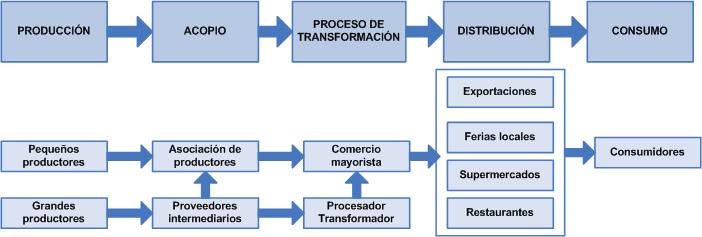 Diagrama de la cadena productiva propuestaIdentificación de la cadenaIdentifique los eslabones que serán intervenidos con el proyecto, los actores involucrados y los productos agrícolas, agroalimentarios y/o forestal a comercializar.(Máximo 8.000 caracteres) Descripción de la innovación en el modelo de encadenamientoDescribir la propuesta de modelo de encadenamiento y los elementos diferenciadores con los modelos tradicionales(Máximo 2.500 caracteres)Describir la participación de los pequeños y medianos  productores agrarios y como se garantiza una equidad en la distribución de las utilidades obtenidas con la agregación de valor(Máximo 2.500 caracteres)Describir los supuestos  sobre los cuales se construye el modelo de encadenamiento(Máximo 2.500 caracteres)Descripción de los impactos esperados en el desarrollo de la cadena de valor.Describa los potenciales impactos económicos y/o comerciales  que se generarían con la realización de la propuesta (Utilidades para las empresas, empleos, ventas, entre otros)(Máximo 1.000 caracteres)Describa los potenciales impactos sociales que se generarían con la realización de la propuesta (Distribución del valor agregado, inclusión social, calidad del trabajo, beneficios y derechos laborales, entre otros)(Máximo 1.000 caracteres)Describa los potenciales impactos medioambientales que se generarían con la realización de la propuesta (Disminución de residuos, reducción de huella de carbono y agua, conservación de suelos y biodiversidad, entre otros)(Máximo 1.000 caracteres)GOBERNANZAModelo de Gobernanza de la cadena productivaIdentifique y describa la naturaleza de los vínculos formales entre los actores participantes en los distintos eslabones de la cadena productiva, describiendo la forma de organización para conseguir los resultados esperados del proyecto.(Máximo 5.000 caracteres)Diagrama del Modelo de Gobernanza OBJETIVOS DE LA PROPUESTAA continuación indique cuál es el objetivo general de la propuesta.OBJETIVOS DE LA PROPUESTAA continuación indique cuál es el objetivo general de la propuesta.Objetivo GeneralObjetivo General(Máximo 200 caracteres)(Máximo 200 caracteres)Objetivos específicosObjetivos específicosNºObjetivos Específicos (OE)12345METODOLOGÍAIndique y describa detalladamente cómo logrará el cumplimiento de los objetivos planteados en la propuesta. Considerar cada uno de los procedimientos que se van a utilizar, como análisis, ensayos, técnicas, tecnologías, entre otros.Nota: esto no corresponde a una descripción de las actividades.Metodología objetivo específico 1:(Máximo 2.500 caracteres)Metodología objetivo específico 2:(Máximo 2.500 caracteres)Metodología objetivo específico n:(Máximo 2.500 caracteres)RESULTADOS ESPERADOS E INDICADORESIndique los resultados esperados y sus indicadores para cada objetivo específico.RESULTADOS ESPERADOS E INDICADORESIndique los resultados esperados y sus indicadores para cada objetivo específico.RESULTADOS ESPERADOS E INDICADORESIndique los resultados esperados y sus indicadores para cada objetivo específico.RESULTADOS ESPERADOS E INDICADORESIndique los resultados esperados y sus indicadores para cada objetivo específico.RESULTADOS ESPERADOS E INDICADORESIndique los resultados esperados y sus indicadores para cada objetivo específico.RESULTADOS ESPERADOS E INDICADORESIndique los resultados esperados y sus indicadores para cada objetivo específico.RESULTADOS ESPERADOS E INDICADORESIndique los resultados esperados y sus indicadores para cada objetivo específico.Nº OENº REResultado Esperado (RE)IndicadorLínea base del indicador(al inicio de la propuesta)Meta del indicador(al final de la propuesta)Fecha de alcance de la metaCARTA GANTTIndique las actividades que deben realizarse para el desarrollo de la metodología descrita anteriormente y su secuencia cronológica, según línea de trabajo.CARTA GANTTIndique las actividades que deben realizarse para el desarrollo de la metodología descrita anteriormente y su secuencia cronológica, según línea de trabajo.CARTA GANTTIndique las actividades que deben realizarse para el desarrollo de la metodología descrita anteriormente y su secuencia cronológica, según línea de trabajo.CARTA GANTTIndique las actividades que deben realizarse para el desarrollo de la metodología descrita anteriormente y su secuencia cronológica, según línea de trabajo.CARTA GANTTIndique las actividades que deben realizarse para el desarrollo de la metodología descrita anteriormente y su secuencia cronológica, según línea de trabajo.CARTA GANTTIndique las actividades que deben realizarse para el desarrollo de la metodología descrita anteriormente y su secuencia cronológica, según línea de trabajo.CARTA GANTTIndique las actividades que deben realizarse para el desarrollo de la metodología descrita anteriormente y su secuencia cronológica, según línea de trabajo.CARTA GANTTIndique las actividades que deben realizarse para el desarrollo de la metodología descrita anteriormente y su secuencia cronológica, según línea de trabajo.CARTA GANTTIndique las actividades que deben realizarse para el desarrollo de la metodología descrita anteriormente y su secuencia cronológica, según línea de trabajo.CARTA GANTTIndique las actividades que deben realizarse para el desarrollo de la metodología descrita anteriormente y su secuencia cronológica, según línea de trabajo.CARTA GANTTIndique las actividades que deben realizarse para el desarrollo de la metodología descrita anteriormente y su secuencia cronológica, según línea de trabajo.CARTA GANTTIndique las actividades que deben realizarse para el desarrollo de la metodología descrita anteriormente y su secuencia cronológica, según línea de trabajo.CARTA GANTTIndique las actividades que deben realizarse para el desarrollo de la metodología descrita anteriormente y su secuencia cronológica, según línea de trabajo.CARTA GANTTIndique las actividades que deben realizarse para el desarrollo de la metodología descrita anteriormente y su secuencia cronológica, según línea de trabajo.CARTA GANTTIndique las actividades que deben realizarse para el desarrollo de la metodología descrita anteriormente y su secuencia cronológica, según línea de trabajo.Nº OENº REActividadesAños/TrimestresAños/TrimestresAños/TrimestresAños/TrimestresAños/TrimestresAños/TrimestresAños/TrimestresAños/TrimestresAños/TrimestresAños/TrimestresAños/TrimestresAños/TrimestresNº OENº REActividadesAño 1Año 1Año 1Año 1Año 2Año 2Año 2Año 2Año 3Año 3Año 3Año 3Nº OENº REActividades1°2°3°4°1°2°3°4°1°2°3°4°HITOS CRÍTICOS DE LA PROPUESTATodas las propuestas deben considerar en forma obligatoria los hitos críticos que se describen en este cuadro, los cuales deben estar incorporados en la carta Gantt de la propuesta, de manera de alcanzarlos en la fecha de cumplimiento definida para cada uno de ellos. HITOS CRÍTICOS DE LA PROPUESTATodas las propuestas deben considerar en forma obligatoria los hitos críticos que se describen en este cuadro, los cuales deben estar incorporados en la carta Gantt de la propuesta, de manera de alcanzarlos en la fecha de cumplimiento definida para cada uno de ellos. HITOS CRÍTICOS DE LA PROPUESTATodas las propuestas deben considerar en forma obligatoria los hitos críticos que se describen en este cuadro, los cuales deben estar incorporados en la carta Gantt de la propuesta, de manera de alcanzarlos en la fecha de cumplimiento definida para cada uno de ellos. Hitos críticosResultado Esperado(RE)Fecha de cumplimiento (mes y año)Convenio entre los participantes de la Cadena Firma de convenioAl año de inicio ejecución del proyectoEvaluación intermedia 1Aprobación por parte de FIA de la evaluación intermedia 1A los 18 meses de iniciada la ejecución del ProyectoEvaluación intermedia 2 Aprobación por parte de FIA de la evaluación intermedia 2A los 24 meses de iniciada la ejecución del ProyectoORGANIZACIÓN Y EQUIPO TECNICO DE LA PROPUESTAORGANIZACIÓN Y EQUIPO TECNICO DE LA PROPUESTAORGANIZACIÓN Y EQUIPO TECNICO DE LA PROPUESTAORGANIZACIÓN Y EQUIPO TECNICO DE LA PROPUESTAORGANIZACIÓN Y EQUIPO TECNICO DE LA PROPUESTAORGANIZACIÓN Y EQUIPO TECNICO DE LA PROPUESTAORGANIZACIÓN Y EQUIPO TECNICO DE LA PROPUESTAORGANIZACIÓN Y EQUIPO TECNICO DE LA PROPUESTAOrganización de la propuestaDescriba el rol de la Entidad tractora, co-ejecutores, colaboradores y servicios de terceros (si corresponde) en la propuesta. Organización de la propuestaDescriba el rol de la Entidad tractora, co-ejecutores, colaboradores y servicios de terceros (si corresponde) en la propuesta. Organización de la propuestaDescriba el rol de la Entidad tractora, co-ejecutores, colaboradores y servicios de terceros (si corresponde) en la propuesta. Organización de la propuestaDescriba el rol de la Entidad tractora, co-ejecutores, colaboradores y servicios de terceros (si corresponde) en la propuesta. Organización de la propuestaDescriba el rol de la Entidad tractora, co-ejecutores, colaboradores y servicios de terceros (si corresponde) en la propuesta. Organización de la propuestaDescriba el rol de la Entidad tractora, co-ejecutores, colaboradores y servicios de terceros (si corresponde) en la propuesta. Organización de la propuestaDescriba el rol de la Entidad tractora, co-ejecutores, colaboradores y servicios de terceros (si corresponde) en la propuesta. Organización de la propuestaDescriba el rol de la Entidad tractora, co-ejecutores, colaboradores y servicios de terceros (si corresponde) en la propuesta. Rol en la propuestaRol en la propuestaRol en la propuestaRol en la propuestaRol en la propuestaEntidad TractoraEntidad TractoraEntidad TractoraCo-ejecutor 1 Co-ejecutor 1 Co-ejecutor 1 Co-ejecutor (n)Co-ejecutor (n)Co-ejecutor (n)Colaborador 1Colaborador 1Colaborador 1Colaborador nColaborador nColaborador nServicios de terceros 1Servicios de terceros 1Servicios de terceros 1Servicios de terceros nServicios de terceros nServicios de terceros nEquipo TécnicoIdentificar y describir las funciones de los integrantes del equipo técnico de la propuesta. Además, se debe adjuntar:Carta de compromiso del coordinador y cada integrante del equipo técnico (Anexo 3)Curriculum vitae (CV) del coordinador y de los integrantes del equipo técnico (Anexo 4)Ficha identificación coordinador y equipo técnico (Anexo 5)Equipo TécnicoIdentificar y describir las funciones de los integrantes del equipo técnico de la propuesta. Además, se debe adjuntar:Carta de compromiso del coordinador y cada integrante del equipo técnico (Anexo 3)Curriculum vitae (CV) del coordinador y de los integrantes del equipo técnico (Anexo 4)Ficha identificación coordinador y equipo técnico (Anexo 5)Equipo TécnicoIdentificar y describir las funciones de los integrantes del equipo técnico de la propuesta. Además, se debe adjuntar:Carta de compromiso del coordinador y cada integrante del equipo técnico (Anexo 3)Curriculum vitae (CV) del coordinador y de los integrantes del equipo técnico (Anexo 4)Ficha identificación coordinador y equipo técnico (Anexo 5)Equipo TécnicoIdentificar y describir las funciones de los integrantes del equipo técnico de la propuesta. Además, se debe adjuntar:Carta de compromiso del coordinador y cada integrante del equipo técnico (Anexo 3)Curriculum vitae (CV) del coordinador y de los integrantes del equipo técnico (Anexo 4)Ficha identificación coordinador y equipo técnico (Anexo 5)Equipo TécnicoIdentificar y describir las funciones de los integrantes del equipo técnico de la propuesta. Además, se debe adjuntar:Carta de compromiso del coordinador y cada integrante del equipo técnico (Anexo 3)Curriculum vitae (CV) del coordinador y de los integrantes del equipo técnico (Anexo 4)Ficha identificación coordinador y equipo técnico (Anexo 5)Equipo TécnicoIdentificar y describir las funciones de los integrantes del equipo técnico de la propuesta. Además, se debe adjuntar:Carta de compromiso del coordinador y cada integrante del equipo técnico (Anexo 3)Curriculum vitae (CV) del coordinador y de los integrantes del equipo técnico (Anexo 4)Ficha identificación coordinador y equipo técnico (Anexo 5)Equipo TécnicoIdentificar y describir las funciones de los integrantes del equipo técnico de la propuesta. Además, se debe adjuntar:Carta de compromiso del coordinador y cada integrante del equipo técnico (Anexo 3)Curriculum vitae (CV) del coordinador y de los integrantes del equipo técnico (Anexo 4)Ficha identificación coordinador y equipo técnico (Anexo 5)Equipo TécnicoIdentificar y describir las funciones de los integrantes del equipo técnico de la propuesta. Además, se debe adjuntar:Carta de compromiso del coordinador y cada integrante del equipo técnico (Anexo 3)Curriculum vitae (CV) del coordinador y de los integrantes del equipo técnico (Anexo 4)Ficha identificación coordinador y equipo técnico (Anexo 5)Equipo técnico del ProyectoEquipo técnico del ProyectoEquipo técnico del ProyectoEquipo técnico del ProyectoEquipo técnico del ProyectoEquipo técnico del ProyectoEquipo técnico del ProyectoEquipo técnico del ProyectoLa columna 1 (N° de cargo), debe completarse de acuerdo al siguiente cuadro:La columna 1 (N° de cargo), debe completarse de acuerdo al siguiente cuadro:La columna 1 (N° de cargo), debe completarse de acuerdo al siguiente cuadro:La columna 1 (N° de cargo), debe completarse de acuerdo al siguiente cuadro:La columna 1 (N° de cargo), debe completarse de acuerdo al siguiente cuadro:La columna 1 (N° de cargo), debe completarse de acuerdo al siguiente cuadro:La columna 1 (N° de cargo), debe completarse de acuerdo al siguiente cuadro:La columna 1 (N° de cargo), debe completarse de acuerdo al siguiente cuadro:NºCargoNombre personaFormación/ProfesiónFormación/ProfesiónEntidad en la cual se desempeña Incremental (si/no)Función en la propuesta(Describir claramente)Horas de dedicación totalesNombre ProyectoFuente de FinanciamientoFecha término ProyectoN° de horas mensuales de dedicaciónTOTALTOTALTOTALNombre completo:RUT:Profesión:Nombre de la empresa/organización donde trabaja:Dirección (calle, comuna, ciudad, provincia, región):Teléfono fijo:Teléfono celular:Email:Género (Masculino o Femenino):Etnia (indicar si pertenece a alguna etnia):Si corresponde contestar lo siguienteSi corresponde contestar lo siguienteTipo de productor (pequeño, mediano, grande):Rubros a los que se dedica:Lugar,Fecha (día, mes, año)Yo “Nombre del Representante Legal”, RUT: XX.XXX.XXX-X, vengo a manifestar el compromiso de la entidad “Nombre Entidad colaboradora” RUT: XX.XXX.XXX-X, a la cual represento, para participar como colaborador en la propuesta denominada “Nombre de la propuesta”, presentada a la Convocatoria “Innovación en Encadenamientos Productivos – Innotrack, 2017”, de la Fundación para la Innovación Agraria y del GORE Biobío.FirmaNombre Cargo RUTSectorSubsectorAgrícolaCultivos y cerealesAgrícolaFlores y follajesAgrícolaFrutales hoja caducaAgrícolaFrutales hoja persistenteAgrícolaFrutales de nuezAgrícolaFrutales menoresAgrícolaFrutales tropicales y subtropicalesAgrícolaOtros frutalesAgrícolaHongosAgrícolaHortalizas y tubérculosAgrícolaPlantas Medicinales, aromáticas y especiasAgrícolaOtros agrícolasAgrícolaGeneral para Sector AgrícolaAgrícolaPraderas y forrajesPecuarioAvesPecuarioBovinosPecuarioCaprinosPecuarioOvinosPecuarioCamélidosPecuarioCuniculturaPecuarioEquinosPecuarioPorcinosPecuarioCérvidosPecuarioRatitesPecuarioInsectosPecuarioOtros pecuariosPecuarioGeneral para Sector PecuarioPecuarioGusanosDulceacuícolasPecesDulceacuícolasCrustáceosDulceacuícolasAnfibiosDulceacuícolasMoluscosDulceacuícolasAlgasDulceacuícolasOtros dulceacuícolasDulceacuícolasGeneral para Sector DulceacuícolasForestalBosque nativoForestalPlantaciones forestales tradicionalesForestalPlantaciones forestales no tradicionalesForestalOtros forestalesForestalGeneral para Sector Forestal GestiónGestión GestiónGeneral para General Subsector GestiónAlimentoCongeladosAlimentoDeshidratadosAlimentoAceites vegetalesAlimentoJugos y concentradosAlimentoConservas y pulpasAlimentoHarinasAlimentoMínimamente procesadosAlimentoPlatos y productos preparadosAlimentoPanadería y pastasAlimentoConfiteríaAlimentoIngredientes y aditivos (incluye colorantes)AlimentoSuplemento alimenticio (incluye nutracéuticos)AlimentoCecinas y embutidosAlimentoProductos lácteos (leche procesada, yogur, queso, mantequilla, crema, manjar)AlimentoMiel y otros productos de la apiculturaAlimentoVinoAlimentoPiscoAlimentoCervezaAlimentoOtros alcoholesAlimentoProductos forestales no madereros alimentariosAlimentoAlimento funcionalAlimentoIngrediente funcionalAlimentoSnacksAlimentoChocolatesAlimentoOtros alimentosAlimentoGeneral para Sector AlimentoAlimentoProductos cárnicosAlimentoProductos derivados de la industria avícolaAlimentoAliños y especiasProducto forestalMadera aserradaProducto forestalCelulosaProducto forestalPapeles y cartonesProducto forestalTableros y chapasProducto forestalAstillasProducto forestalMueblesProducto forestalProductos forestales no madereros no alimentariosProducto forestalOtros productos forestalesProducto forestalGeneral Sector Producto forestalAcuícolaPecesAcuícolaCrustáceosAcuícolaMoluscosAcuícolaAlgasAcuícolaEchinodermosAcuícolaMicroorganismos animalesAcuícolaOtros acuícolasAcuícolaGeneral para Sector AcuícolaGeneralGeneral para Sector GeneralTurismoAgroturismoTurismoTurismo ruralTurismoTurismo de intereses especiales basado en la naturalezaTurismoEnoturismoTurismoOtros servicios de turismoTurismoGeneral Sector turismoOtros productos (elaborados)CosméticosOtros productos (elaborados)BiotecnológicosOtros productos (elaborados)Insumos agrícolas / pecuarios / acuícolas / forestales / industrias asociadasOtros productos (elaborados)Biomasa / BiogásOtros productos (elaborados)FarmacéuticosOtros productos (elaborados)TextilesOtros productos (elaborados)CesteríaOtros productos (elaborados)Otros productos Otros productos (elaborados)General para Sector Otros productos